More People View Sports Outside Their Homes, and Ads Benefit  Nielsen reports that more fans are opting to watch sporting events outside of their homes -- 66% at bars or restaurants and 53% at other people's houses -- which has also meant a boost in advertising awareness. "Viewing sports outside of the home has seen significant increases in audience among television genres," the research company adds.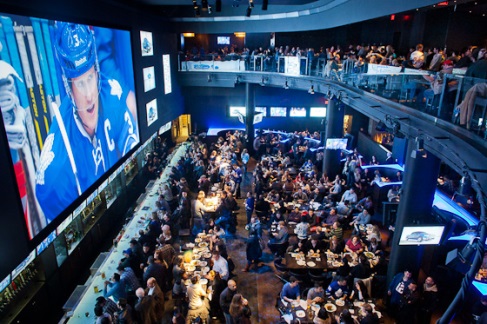 MediaPost Communications 1/24/19https://www.mediapost.com/publications/article/331062/ooh-sports-viewing-sees-big-uptick-in-audience-ad.htmlImage credit:https://lovethiscitytv.com/wp-content/uploads/2013/05/real-sports-bar_lovethiscitytv.jpg 